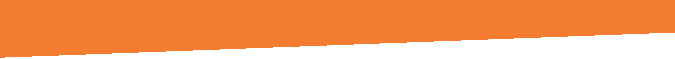 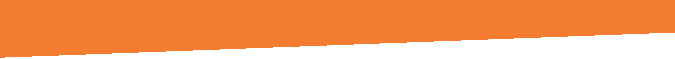 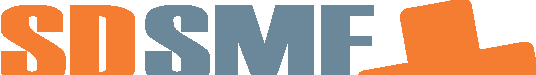 SAN DIEGO SPORTS MEDICINE FOUNDATION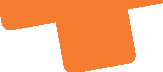                 Candidate ApplicationCANDIDATE DATA          NAME:  ______________________________________________________________________		                         Last		                First			                   MI    ADDRESS: ______________________________________________________________________ 		                        Street		                City	                   State      	        ZipTELEPHONE: ___________________________                         ______________________________                                       Home                                                                               Cell          EMAIL: ______________________________________________________________________     GENDER:               MALE                   FEMALE                         AGE: ______________________Do you have any type of medical/health insurance?       Yes   	  No Please explain: ______________________________________________________________________________________________________________________________________________________________________________________________________________________________________________________EDUCATIONAL INFORMATIONName of Jr. or High School: ___________________________________________________________                 Graduation Date: 	Month ________________________   Year______________________PARENT(S) OR GUARDIAN DATAPlease provide the name, address, and phone number of the parent(s) or guardian you reside with.          NAME: _______________________________________________________________________		         		      Last		         First			         MI ADDRESS: ______________________________________________________________________ 		                            Street		          City	           State             ZipTELEPHONE: ______________________________________________________________________                                  	     Home                               Work                                     Cell	      EMAIL: ______________________________________________________________________RELATIONSHIP TO STUDENT: ________________________________________________________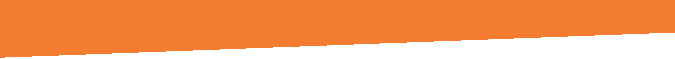 SAN DIEGO SPORTS MEDICINE FOUNDATIONCANDIDATE SPORTS/ACTIVITIES INFORMATIONPlease list both school and club sporting teams you participate with or have participated with:1:________________________________________________________________________________2:________________________________________________________________________________
3:________________________________________________________________________________
4:________________________________________________________________________________ESSAY/ LETTERSThree letters are requested by the SDSMF to process the applications. 1. On a separate piece of paper, please provide a one-sided one-page personal statement. Please include your name, date, your current school and your goals (academic and sports related).2. On a separate piece of paper please have your parent(s) or guardian state current financial and medical insurance situation and why the means of the SDSMF are needed. 3. On a separate piece of paper please have your resources, i.e. Athletic Trainer, Coach, Teacher, Doctor inform us on your current injury status, date of injury, the sport you participate in and what is needed/recommended for your medical care and well-being to return to normal sport activities. Any additional medical records related to the injury stated above are requested.4. Please submit a photo of yourself, preferably in your sports uniform/gear for our files. The photo(s) will remain property of the SDSMF. SIGNATURES_________________________________                   _______________________________________CANDIDATE SIGNATURE                                           PARENT/GAURDIAN SIGNATURE_________________________________	            _______________________________________                                                                                                                                DATE                                                                            DATEPlease send application and documents to: Sports Medicine FoundationC/O Alex DeVito8901 Activity RoadSan Diego, CA 92126Received BY:  _____________________________     DATE: _______________________________SAN DIEGO SPORTS MEDICINE FOUNDATIONAUTHORIZATIONThe undersigned hereby authorizes San Diego Sports Medicine Foundation to use the attached testimonial statement and/or photographic likeness for the purposes of marketing and/or fund-raising commencing on the date of execution hereof and continuing until this authorization is retracted in writing. Future requests may be initiated by the foundation for the purposes of marketing and/or fund-raising to maintain the candidate’s profile and information.  Neither San Diego Sports Medicine Foundation nor the undersigned will be entitled to any fee or other compensation for using or posting the attached testimonial and/or likeness.The person signing this Authorization warrants that he/she has the authority to execute this Authorization and the execution of the Authorization has been approved by the Board of Directors of the undersigned if the undersigned is a stock or not-for-profit corporation.  If the undersigned is a limited liability company, the execution of this Authorization has been approved by the undersigned’s managers.  If the undersigned is a limited partnership, the execution of this Authorization has been approved by the undersigned’s general partner(s).A photocopy or facsimile transmission of the Authorization shall be construed as valid as the signed original Authorization.On behalf of San Diego Sports Medicine Foundation:
_________________________________		________________________________Alex DeVito, Director			DateSIGNATURE_________________________________		________________________________Signature (Parent or Guardian, if minor)		Date_________________________________Print Name / RelationshipSAN DIEGO SPORTS MEDICINE FOUNDATIONFollow-up Questions for SDSMF Financial Sponsorship:The information provided below will be reviewed by the SDSMF medical board and used in the decision making process for voting purposes and to qualify ___________________ (insert name) for financial support from SDSMF for her medical care and treatment. Do you or your child currently have health insurance? Please explain.

                                                                                                                                                                                                                                             Does your employer offer health insurance?

When was the last time your child had health insurance? If so, what type? What is the deductible? What does the insurance policy cover? 
Why would cash payment for your child’s medical care be a financial hardship for you?



Have you ever applied for Medical or Healthy Families health benefits for your child? Please explain. 


Do both parents have custody of your child? If not, please explain. 
Signature: _________________________ Print Name: ______________________ Date: ___________